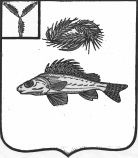 АДМИНИСТРАЦИЯЕРШОВСКОГО МУНИЦИПАЛЬНОГО   РАЙОНА САРАТОВСКОЙ ОБЛАСТИПОСТАНОВЛЕНИЕот____17.01.2019г._____   № ___15________г. ЕршовО внесении изменений в постановление администрации Ершовского  муниципального района Саратовской области от 06.02.2018 г.  № 89        Руководствуясь Уставом Ершовского муниципального района Саратовской области, постановлением администрация  Ершовского муниципального района  от 14.01.2018г. № 03 «О внесении изменений в постановление администрации Ершовского муниципального района от 29.12.2017г. № 989»  администрация Ершовского муниципального района ПОСТАНОВЛЯЕТ:	    1. Внести в Приложение к постановлению администрации Ершовского муниципального района Саратовской области от 06.02.2018г. №89 «Об утверждении положения «О порядке и размере оплаты труда работников управления образования администрации Ершовского муниципального района Саратовской области» следующие изменения:   - пункт 5.1.4. изложить  в новой редакции: «Выплата в соответствии с постановлением администрации Ершовского муниципального района Саратовской области № 989 от 29.12.2017г. устанавливается в размере 0,2 %  от оплаты труда работника»;   - приложение к положению о порядке оплаты труда работников управления образования администрации Ершовского муницпального района изложить в новой редакции согласно приложению к настоящему постановлению.    2. Сектору по информатизации и программного обеспечения администрации Ершовского муниципального района  разместить настоящее постановление  на официальном сайте  администрации Ершовского муниципального района в сети «Интернет».   3. Настоящее постановление вступает в силу с момента подписания.Глава  Ершовского муниципального района                                                        С.А. Зубрицкая                                                Размеры окладов работников управления образования
администрации Ершовского муниципального районаПриложение к постановлению администрации Ершовскогог муниципального района Саратовской области от __17.01.2019г._№__15___1Заместитель начальника УО7403,002Специалист 6130,003Юрист6130,004Заведующий ИМЦ6793,004Заведующий ИМЦ6793,005Методист5988,006Педагог-психолог5297,007Учитель-логопед 5297,008Социальный педагог5400,009Секретарь руководителя5544,0010Ведущий юрисконсульт6130,0011Старший техник4600,00